MøtereferatStyremøte 16.08.2022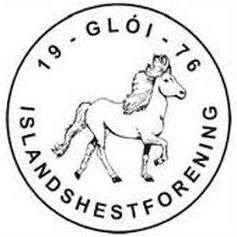 Dato: 16.08.2022Møteleder: Anne Sofie HegstadSted: TeamsReferent: Lillian U. MathisenTilstede: Marion Gjertsås, Lillian Uthus Mathisen, Marte Finseraas, Gry Tvedten Aune, Ida Kathrin Gjerstad Nærbøvik, Anne Sofie Hegstad, Torunn NordvikSendes til: alle i styretForfall:, Julie Meyer NielsenPostes på hjemmesiden.Sak nr.TekstAnsvar1Aktivitetskomiteen v/MartheTur/kurshelg i Meråker 16 – 18 septemberLegger opp til både kurs og ridetur for å favne bredden. Lager et opplegg som passer mange – blir enten kurs eler turer – kurs og aktivitetskomiteen lager en invitasjon som kan legges ut på Facebook og sendes ut på mail. Kurs med Inga Zahl og turer med Leif Karsten Haugen.RekrutthelgRekrutthelgen ble veldig vellykket, dette kan vi! SosialdagBlir en sosialdag nå i høst, dato kommerMFI2Sportsutvalget v/TorunnKlubbmesterskapet 27-28.08.2226 påmeldte så langt, hvorav 4 barnPåmelding avsluttes i morgenOvernatting til dommerene er ordnet på PatrusliSportsutvalget bor på privat hytte og slipper utgifterHøststevne på Verdal 01.10- 02.10.22Stevne på Verdal 1-2 oktober med uttakning begge dagerTNO3Kurskomiteen v/Ida-KathrinKurs med Inga Zahl i forbindelse med turhelg i MeråkerKommer invitasjon på Facebook 22-23. Oktober på VerdalKurs med Johanna Sätter fra WångenJobber som lærer på Hippolog-programmetMye trening fra bakken – kan også komme uten hestIKN4Økonomi v/GryKvartalsregnskapSitter med et plussresultat på 7000 i 2 kvartalMangler å få sendt de siste sløyfene til de som ikke fikk i MG.Mangler å sende ut takkekort til sponsorer – har budsjettert med 4000 kr, vil koste ca 1500 kr for å få disse - dette sier Styret ok til. Foreløpig resultat på Mountain Gaits er ikke helt klart.Økonomihåndbok Ny versjon er laget og kan legges ut på nyttBør på sikt lage egne mailadresser for klubben for de ulike funksjonene.Rollebeskrivelser for regnskapsfører og økonomiansvarligLeieavtaler med anleggseiereRullering på hvilke anlegg vi skal arrangere ulike arrangement.Styret ønsker å etablere avtaler med de ulike anleggseiere. Gry starter med å lage et utkast til avtale som styret slutter seg til og som blir tatt med som årsmøtesak i 2023.GTA5Mountain Gaits 2023Styret må ta stilling til om vi skal satse på Mountain Gaits i årene fremover.Søknad om World Rankingstevne må inn rimelig snart – innen slutten av september.Koster mye å arrangere – uavhengig av antallet påmeldte.Betinger at det er en Mountain Gaits-komite som er dedikert og engasjert. Forslag fra styret om å strukturere opp det økonomiske ansvaret og ha en representant i styret etter hvert.Må organisere komite for 2023 – økonomiansvaret inn i StyretAvklare ulike oppgaver på forhåndKontrakt med Stugudalshester må skrives på forhånd – må være i havn før søknad om WR-stevne Onsdag 7. September må vi ha det klart om styret stiller seg bak en ny søknad om WR-stevne i stugudal.6Diverse:Vi må ha nye farge bånd til ryttere på stevneneLydanlegg – må ha nytt anlegg – sjekke litt hva som finnes  Vi trenger laminerte røde og gule kort – 5 stk av hverGloi islandshestforening tar del i grasrotandelen  gjennom Norsk Tipping7Neste møte 7. September kl 18 hjemme hos Lillian og på Teams